Общество с ограниченной ответственностью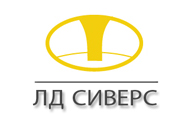                                                    . Санкт-Петербург, ул. Заозерная, д.10          ИНН/КПП  7810096906/781001001р/с 40702810555040001147   СЕВЕРО-ЗАПАДНЫЙ БАНК ПАО «СБЕРБАНК РОССИИ г. Санкт-Петербургк/с 30101810500000000653БИК 044030653тел.: 8-800-700-3204_____________________________________________________________________________                                  УГЛЕВОДНЫЙ СИРОП УС-1                    Технические условия 10.62.13-001-80483745-2017	Сироп УС-1 является углеводной добавкой к кормам КРС и других животных, предназначен для восполнения недостающих в кормах сахаров. Углеводный сироп УС-1 представляет собой смесь крахмало-продуктов, производимых из кукурузы, и побочного продукта сахарного производства. Смесь содержит глюкозу – 50-55%, фруктозу – 25-35%, мальтозу – 10-15%, сахарозу-10-20%.Применение смеси позволяет частично решить проблему дефицита углеводов в кормах. Сироп улучшает углеводно- протеиновый баланс рациона, обладает высокой энергетической питательностью - 13,814,0 МДж ОЭ в 1кг СВ, с содержанием массовой доли сырого протеина 13 -14%. Питательность 1 кг СВ смеси составляет 1,40 - 1,50  К. Ед. Кроме того, смесь повышает поедаемость грубых кормов на 20 - 30% и положительно влияет на здоровье животных. При использовании УС-1 можно исключить из рациона 1 - 2 кг комбикорма. Скармливание смеси молодняку КРС в количестве 1,5 кг на голову в сутки оказывает положительное влияние на потребление кормов, окислительно- восстановительные процессы в организме. При скармливании следует следить, чтобы рацион был сбалансирован и соответствовал стадиям лактации (ограничение содержания крахмала и сахара 20 -25%, не менее 15 - 18% сырой клетчатки.) Введение сиропа в рацион осуществляется постепенно, чтобы микроорганизмы рубца животного смогли адаптироваться. Смесь очень эффективна при скармливании вместе с рационами, богатыми соломой (для сухостойных кормов). Наиболее благоприятный способ скармливания смеси - это ее включение в гомогенный полносмешанный рацион. Благодаря этому, достигается стабильная работа рубца животного на протяжении дня. Применение углеводного сиропа УС-1 позволяет вводить в корма различные витамины и питательные композиции. Позволяет увеличить надои и привесы. Рекомендуемая норма ввода 100-150 грамм на голову.	Продукт фасуется в металлические бочки по 270 кг, по согласованию с покупателем возможна другая фасовка. Отгрузка производится со складов фасовочных станций в Ефремове Тульской области и в Санкт-Петербурге.       Менеджер ООО «ЛД Сиверс» по продажам Межова Тамара Степановна       8-800-700-3204, 8-911-758-1050, E-mail: ldsivers@gmail.com, www.ldsivers.ru